Ear Tag or EID Number( Last 5 Digits of an EID Tag #)EID Button(If using EID 15 digits)Circle “Right” or     “Left”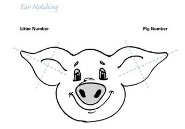 Sex(F-Female)(M-Male)Home Born and Fed(Place an X)Right         Left F       MRight         Left F       MRight         Left F       MRight         Left F       MRight         Left F       MRight         Left F       MRight         Left F       MRight         Left F       MRight         Left F       MRight         Left F       MRight         Left F       MRight         Left F       MRight         Left F       MRight         Left F       MRight         Left F       MRight         Left F       M